		Соглашение		О принятии согласованных технических правил Организации Объединенных Наций для колесных транспортных средств, предметов оборудования и частей, которые могут быть установлены и/или использованы на колесных транспортных средствах, и об условиях взаимного признания официальных утверждений, выдаваемых на основе этих правил Организации Объединенных Наций*(Пересмотр 3, включающий поправки, вступившие в силу 14 сентября 2017 года)		Добавление 88 – Правила № 89 ООН		Поправка 3Дополнение 3 к первоначальному варианту Правил − Дата вступления в силу: 29 декабря 2018 года	Единообразные предписания, касающиеся официального утверждения:	I.	транспортных средств в отношении ограничения их максимальной скорости или их регулируемой функции ограничения скорости	II.	транспортных средств в отношении установки устройства ограничения скорости (УОС) или регулируемого устройства ограничения скорости (РУОС) официально утвержденного типа	III.		устройств ограничения скорости (УОС) и регулируемого устройства ограничения скорости (РУОС)Настоящий документ опубликован исключительно в информационных целях. Аутентичным и юридически обязательным текстом является документ: ECE/TRANS/WP.29/2018/56.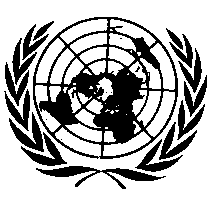 ОРГАНИЗАЦИЯ ОБЪЕДИНЕННЫХ НАЦИЙ Пункт 5.2.2 изменить следующим образом: «5.2.2	Магнитные и электрические поля не должны снижать эффективности РФОС. Это требование считается выполненным, если соблюдаются технические требования и переходные положения Правил № 10 ООН путем применения:a)	поправок серии 03 для транспортных средств без соединительной системы для зарядки перезаряжаемой системы хранения энергии (тяговых батарей);b)	поправок серии 04 для транспортных средств с соединительной системой для зарядки перезаряжаемой системы хранения энергии (тяговых батарей)».Пункт 5.2.5.4.2 изменить следующим образом (исключить «или»):«5.2.5.4.2	Если скорость транспортного средства превышает Vadj, то водитель должен информироваться об этом при помощи приемлемого предупредительного сигнала, кроме показаний спидометра».Пункт 21.2.2 изменить следующим образом:«21.2.2	Магнитные и электрические поля не должны снижать эффективности функции ограничения скорости. Это требование считается выполненным, если соблюдаются технические требования и переходные положения Правил № 10 ООН путем применения: поправок серии 03 для транспортных средств без соединительной системы для зарядки перезаряжаемой системы хранения энергии (тяговых батарей);b)	поправок серии 04 для транспортных средств с соединительной системой для зарядки перезаряжаемой системы хранения энергии (тяговых батарей)».Пункт 21.2.5.4.2 изменить следующим образом (исключить «или»):«21.2.5.4.2	Если скорость транспортного средства превышает Vadj, то водитель должен информироваться об этом при помощи приемлемого предупредительного сигнала, кроме показаний спидометра».Приложение 6 Пункт 1.5.1 изменить следующим образом:«1.5.1	При отключенных РФОС/РУОС и применительно к каждому передаточному числу, выбранному для предусмотренной испытательной скорости Vadj, техническая служба:	a)	либо измеряет величину требуемых усилий, прилагаемых к 
		педали акселератора, 	b)	либо измеряет положение педали акселератора	с целью поддержания Vadj и скорости (Vadj*), которая на 20% или 20 км/ч (в зависимости от того, какое из этих значений больше) выше Vadj».Пункт 1.5.2 изменить следующим образом:«1.5.2	При включенных и настроенных на Vadj РФОС/РУОС транспортное средство движется со скоростью, которая на 10 км/ч ниже Vadj. После этого транспортное средство разгоняется путем либо увеличения усилия, прилагаемого к педали акселератора, либо корректировки положения педали акселератора в течение 1 ± 0,2 с до уровня, необходимого для достижения Vadj*. Затем это усилие либо это положение выдерживается в течение не менее 30 секунд после стабилизации скорости транспортного средства».E/ECE/324/Rev.1/Add.88/Amend.3−E/ECE/TRANS/505/Rev.1/Add.88/Amend.3E/ECE/324/Rev.1/Add.88/Amend.3−E/ECE/TRANS/505/Rev.1/Add.88/Amend.3E/ECE/324/Rev.1/Add.88/Amend.3−E/ECE/TRANS/505/Rev.1/Add.88/Amend.316 January 2019 